Synapse 20785b- Final SubmissionMany people need to lock omni-wheels in order to prevent the spokes from spinning preventing them from getting pushed around by other teams. Many people use screws to do this, this makes it hard to take on and off and causes damage to the overall omni wheel design. Design SpecificationWe began ideating design and found out the best solution was a single piece. We wanted to find out how many spokes need to be locked, to finalise this we tested it to see how many we need to be locked:Initial TestingPrototypingWe then began to design the piece in Autodesk Inventor Pro 2018. Originally, we made the design too big and found out the diameter must be smaller than 4 inches to ensure full mobility.  On the left shows a prototype which didn’t work. 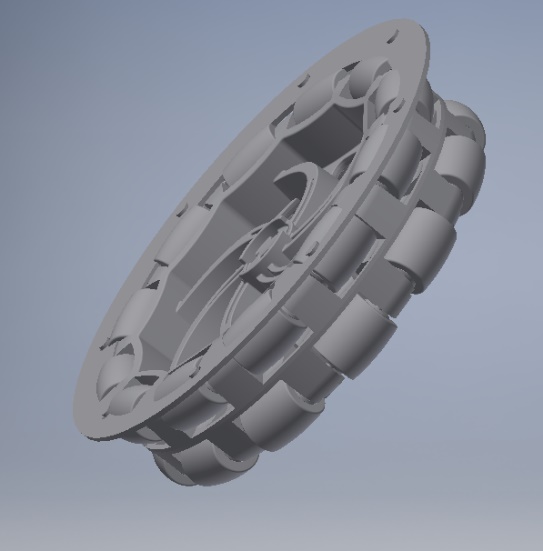 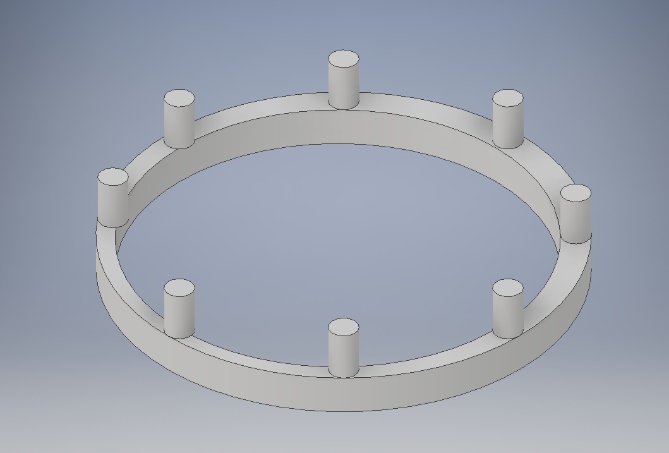 We then developed the solution on the left, which was perfect when being fitted with the omni wheel. We compared this with our specification and most factors were considered. We then proceeded with the testing period:TestingWe used Inventor’s stress analysis to see how functional and feasible our design was. We defined our constraints and ran the stress analysis with ABS plastic as our material of choice. 	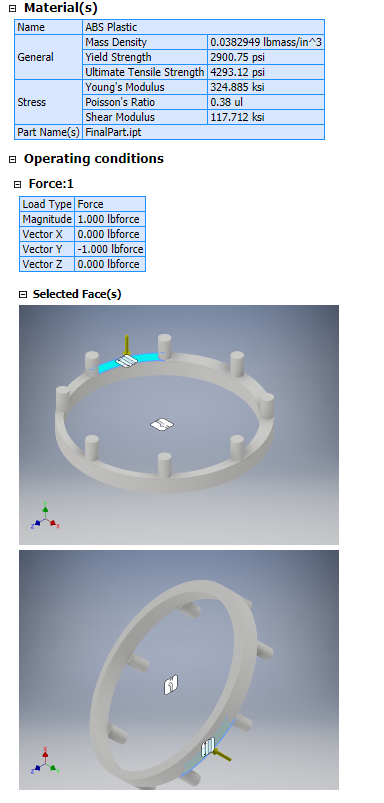 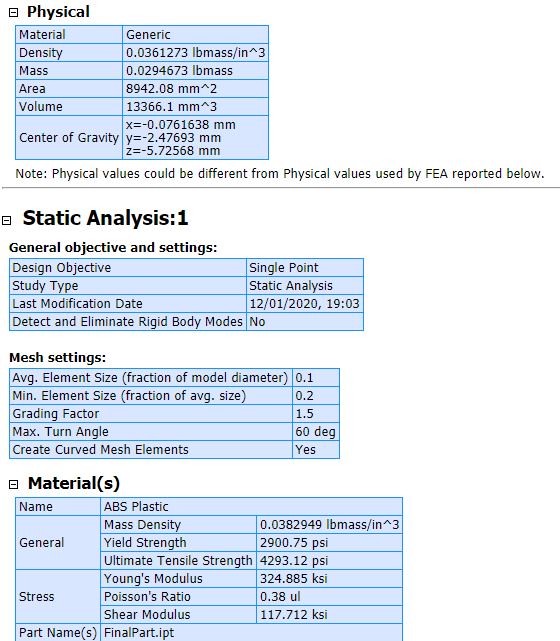 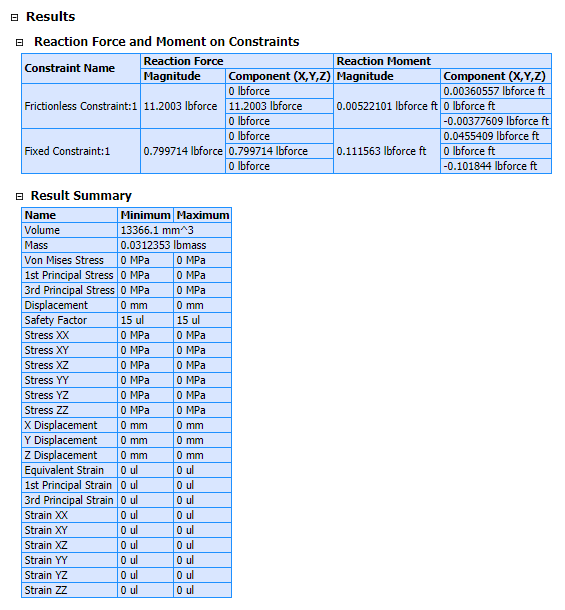 Testing ConclusionThe data shows our product will be able to withstand some stress based on the simulations run in Inventor. This will enable us to finalise the prototype and render it.The Final Render (with Omni)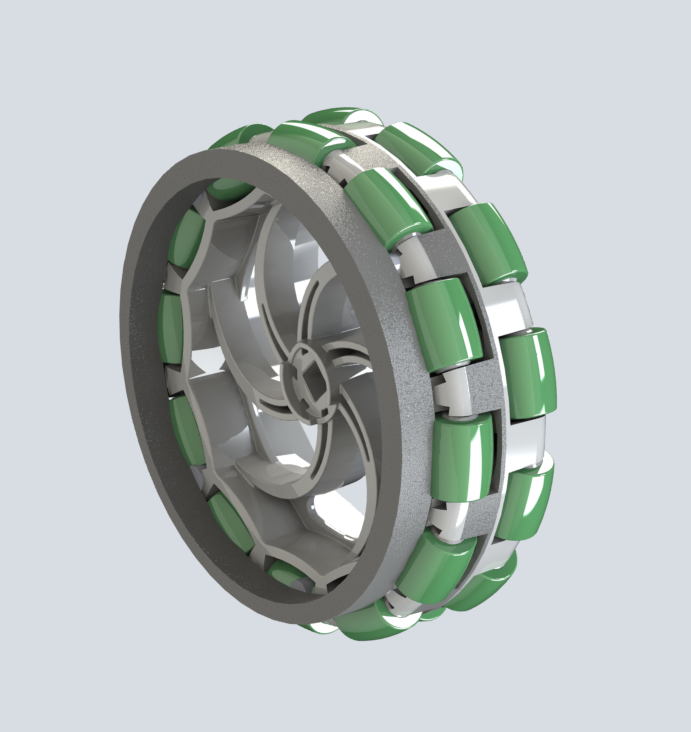 Here is the final render of our product use on a 4-inch omni wheel. This was successful and we finalised the design.Steps to create the design Here are the steps for creating the design:Open a new part in inventorEnter 2D Sketch and click circular pattern, this will create the extrusions to lock the wheelsDraw another circle around the extrusionsExtrude the entire designSave it and place it in a new assembly and add an omni wheelMove freely and rotate until it comes into place and mate accordinglyExport and open in Fusion 360 and use an in canvas renderConclusionFrom this project, we have learnt how to develop solutions to problems using CAD skills and how it can be used in the industry to develop solutions for problems. Moreover, we have developed basic CAD skills which we will hone throughout the season and we have now seen how CAD can completely change the design process. Additionally, this is the first time we have encountered the stress stimulations and are fascinated in simulated testing. We will use these capabilities in future products and even on our robot to see how stable it can be. We have enjoyed taking part in this competition and are satisfied with the new skills we have learnt which we can utilise in everyday life as well as in the future in jobs. The overall competition has allowed us to see a new side of engineering which has encouraged some of our members to follow engineering in the future and learn all of inventor’s capabilities.MustShouldCouldNot impair the mobilityBe one pieceBe a new piece all togetherNot cause long term damageBe minimalisticBe cheapNumber of SpokesFully locked or not1Not locked2Not locked3Not locked4Not locked5Not locked6Not locked7Not locked8Locked